Fill In The Blanks…	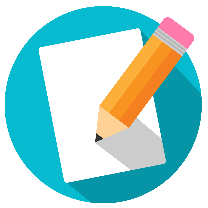 Converting Units of Area and VolumeAreaAreaAreaVolumeVolumeVolumeVolume